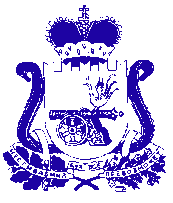 АДМИНИСТРАЦИЯ МУНИЦИПАЛЬНОГО ОБРАЗОВАНИЯ «КАРДЫМОВСКИЙ РАЙОН» СМОЛЕНСКОЙ ОБЛАСТИП О С Т А Н О В Л Е Н И Еот  25.10.2016     № 00610Администрация муниципального образования «Кардымовский район» Смоленской области п о с т а н о в л я е т:1. Внести следующие изменения в муниципальную программу «Развитие информационного пространства муниципального образования «Кардымовский район» Смоленской области» на 2014-2020 годы, утвержденную постановлением Администрации муниципального образования «Кардымовский район» Смоленской области от 06.02.2014 № 0082 (далее - программа):В Паспорте программы позицию «Объемы и источники финансирования программы» изложить в новой редакции:Раздел 4 «Обоснование ресурсного обеспечения Программы» изложить в новой редакции:Общий объем финансирования Программы – 1632,482 тыс. рублей,в том числе:за счет средств районного бюджета – 1319,282 тыс. рублей.Объем финансирования по годам:2014 год – 1064,2 тыс. руб., из них: средства районного бюджета – 808,3 тыс. руб.,             средства областного бюджета – 255,9тыс. руб.,2015 год – 393,282 тыс. руб., из них: средства районного бюджета – 335,982 тыс. руб.,             средства областного бюджета – 57,3 тыс. руб.,2016 год – 55,0 тыс. руб., из них: средства районного бюджета – 55,0 тыс. руб.,             средства областного бюджета – 0 тыс. руб.,2017 – 30,0 тыс. руб., из них: средства районного бюджета – 30,0 тыс. руб.,             средства областного бюджета – 0 тыс. руб.,2018 год – 30,0 тыс. руб., из них: средства районного бюджета – 30,0 тыс. руб.,2019 год – 30,0 тыс. руб., из них: средства районного бюджета – 30,0 тыс. руб.,2020 год – 30,0 тыс. руб., из них: средства районного бюджета – 30,0 тыс. руб.Объемы финансирования мероприятий Программы ежегодно подлежат уточнению исходя из реальных возможностей районного бюджета.В приложении «Перечень программных мероприятий»:1.3.1. В задаче 2 «Развитие электронных СМИ на территории Кардымовского района»:- позицию  2.9.  изложить в новой редакции:- позицию «Итого» изложить в новой редакции:- позицию «Всего» изложить в новой редакции:2.  По всему тексту постановления слова «Отдел  информационной политики Администрации муниципального образования «Кардымовский район» Смоленской области» заменить словами «Отдел по связям со СМИ Администрации муниципального образования «Кардымовский район» Смоленской области».3. По всему тексту постановления слова «Сектор информационного обеспечения Администрации муниципального образования «Кардымовский район» Смоленской области» заменить словами «Сектор информационных технологий Администрации муниципального образования «Кардымовский район» Смоленской области».4. Настоящее постановление опубликовать в районной газете «Знамя труда» - Кардымово» и разместить на официальном сайте Администрации муниципального образования «Кардымовский район» Смоленской области в сети «Интернет».5. Контроль исполнения настоящего постановления оставляю за собой.6. Настоящее постановление вступает в силу со дня его подписания.О внесении изменений в муниципальную программу «Развитие информационного пространства муниципального образования «Кардымовский район» Смоленской области» на 2014-2020 годыОбъемы и источники             
финансирования        
Программы             Общий объем финансирования Программы – 1632,482 тыс. рублей, в том числе: за счет средств бюджета муниципального образования «Кардымовский район» Смоленской области  (далее также - районный бюджет) – 1319,282 тыс. рублей.Объем финансирования по годам:2014 год –   1064,2 тыс. руб., из них: средства районного бюджета – 808,3 тыс. руб.,            средства областного бюджета – 255,9 тыс. руб.,2015 год – 393,282 тыс. руб., из них: средства районного бюджета – 335,982 тыс. руб.,средства областного бюджета – 57,3   тыс. руб.,2016 год – 55,0 тыс. руб., из них: средства районного бюджета – 55,0 тыс. руб.,средства областного бюджета – 0 тыс. руб.,2017 год – 30,0 тыс. руб., из них: средства районного бюджета – 30,0 тыс. руб.,средства областного бюджета – 0 тыс. руб.2018 год – 30,0 тыс. руб., из них: средства районного бюджета – 30,0 тыс. руб.,2019 год – 30,0 тыс. руб., из них: средства районного бюджета – 30,0 тыс. руб.,2020 год – 30,0 тыс. руб., из них: средства районного бюджета – 30,0 тыс. руб.,2.9.Приобретение компьютерной, оргтехники и другого оборудования обеспечивающего деятельность отдела по связям со СМИ, а также  расходных и комплектующих материалов к ним2014-2020 годыОтдел по связям со СМИ Администрации54,829,8-25,0----Районный бюджетИтого:в  том числе:средства районного бюджетасредства областного бюджета395,8395,8-78,078,0-142,8142,8-55,055,0-30,030,0-30,030,0-30,030,0      -30,030,0-Всего:в  том числе:средства районного бюджетасредства областного бюджета   1632,4821319,282313,21064,2808,3255,9393,282335,98257,355,055,0    030,030,0  030,030,0-30,030,0-30,030,0-Глава муниципального образования «Кардымовский район» Смоленской областиЕ.В. Беляев